　　　　　　　　　　　　　　　　　2022.8.1　　　講　　師　　　　麻場　志磨子さん　(鑪)開 催 日　　      令和4年９月1日(木)時　　間　　　９：３０～１２：００会　　場　　　芋井公民館　料理実習室定　　員　　　10名参 加 費　　       ６００円(材料費)持 ち 物　　　エプロン　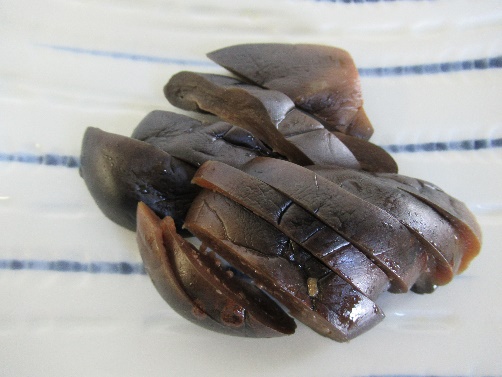 三角巾・マスク＊芋井公民館の窓口または、電話・FAX・Emailでお申し込み下さい。　